THE ROYAL DUBLIN FUSILIERS ASSOCIATION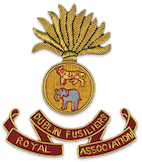 Statement of Financial Activities for the year 26th April 2022 to 25th April 2023Assets and Liabilities AccountLiabilities	-	-Total Value	-	-Balance Assets v Liabilities	14,309.77	17,024.73RDFA Accounts Statement 2023Page 1Income and Expenditure AccountIncome and Expenditure AccountItem2021/20222022/2023Income€€1 Membership1 Membership1,999.971,999.973,190.002 Donations2 Donations1,001.901,001.903,553.233 Merchandise (ties, badges etc)3 Merchandise (ties, badges etc)24.0024.00253.004 Publications4 Publications458.00458.001,052.545 Salonika ’225 Salonika ’22844.80844.80152.506 Annual Dinner6 Annual Dinner--1,993.00Ypres ’23SundriesYpres ’23Sundries-29.15-29.151,750.00 	-	Total IncomeTotal Income4,356.924,356.92 	11,944.27 ExpenditureExpenditure€€€1 Salonika1 Salonika1,158.961,158.96-2 Printing - Blue Cap2 Printing - Blue Cap1,635.001,635.00605.003 Printing - Old Tough3 Printing - Old Tough470.00470.00400.204 Other Printing (Centenary Booklet in 2022/2023)4 Other Printing (Centenary Booklet in 2022/2023)414.88414.881,952.445 Postage5 Postage--1,254.236 Zoom Subscription6 Zoom Subscription172.08172.08275.007 Website Hosting Fee (2 years)7 Website Hosting Fee (2 years)--400.008 Bank Charges8 Bank Charges48.9148.9184.989 Last Post Membership9 Last Post Membership40.0040.0060.0010 Travel Expenses10 Travel Expenses80.0080.00-MemorabiliaCharities Regulator TrainingMemorabiliaCharities Regulator Training-341.14-341.14470.00-13 Events (Disbandment Centenary in 2022/2023)13 Events (Disbandment Centenary in 2022/2023)255.00255.004,008.3614 Wreaths14 Wreaths296.48296.48-15 RDFA Public Liability Insurance15 RDFA Public Liability Insurance495.00495.00 	495.00 Total ExpenditureTotal Expenditure5,407.455,407.4510,005.21Balance Income v Expenditure 25/4/22Balance Income v Expenditure 25/4/22(1,050.53)(1,050.53) Balance Income v Expenditure 25/4/23	 Balance Income v Expenditure 25/4/23	 	1,939.06 Bank balance at 25th April 2022Bank balance at 25th April 202211,909.7711,909.77Bank balance at 25th April 2023Bank balance at 25th April 202313,848.88Assets1 Cash in Bank11,909.7713,848.882 Debtors––175.853 Merchandise1,275.001,200.004 Standard825.00800.005 Publications300.001,000.00Total Value14,309.7717,024.73